IEEE P802.15Wireless Personal Area NetworksIEEE 802.15 WPAN MEETING November 2013Minutes of the SRU SGTuesday PM1 Session – 12 November, 2013Meeting was called to order at 13:10 by the chair Shoichi Kitazawa.There were 22 attendees.Chair presented SG SRU November 2013 Ageda(15-13-0617) and approved by unanimous consent.Chair presented presented SG SRU Opening Information for November 2013(15-13-0664), the chair pointed out patent policy and other guidelines.Approved meeting minutesSG SRU September 2013 Minutes (15-13-0603)SG SRU Teleconference Minutes for October 2013(15-13-0614)Heard presentationWireless coexistence for industrial automation(15-13-0655) by Ludwig WinkelHe presented what is going on ESTI and other organization.The meeting was recessed by the chair at 15:30.Thursday AM1 Session – 14 November, 2013Meeting was called to order at 8:10 by the chair.There were 10 attendees.Heard presentationAdditional usecase of temporal industrial network deployment (15-13-654) by Shusaku ShimadaHe presented uses case at factory related RRMM.Simulation Methodology for SRU(15-13-660) by Takashi YamamotoHe presented simulation results at factory.Review working 5C documentSRU Working draft 5C(15-13-616) by Masa AriyoshiUpdate proposal on the draft 5C(15-13-638) by Masa AriyoshiThe meeting was recessed by the chair at 10:00 untile AM2.Thusday AM2 Session – 12 November, 2013Meeting was called to order at 10:30 by the chair.There were 10 attendees.PreesentationSRU Working draft PAR(15-13-615) by Shoichi KitazawaCongerence callDecember 2nd	2:00ET, 7:00UTC, 16:00JSTDecember 18th	2:00ET, 7:00UTC, 16:00JSTJanuary 9th		2:00ET, 7:00UTC, 16:00JSTThe chair will prepare GoToMeeting. More detail will be notify via SRU reflector.Plan for November meetingThe SG SRU has 3 meeting slot. We will continue to discuss PAR and 5C issues.Hearing no objections, meeting is adjourned by the chair at 12:30.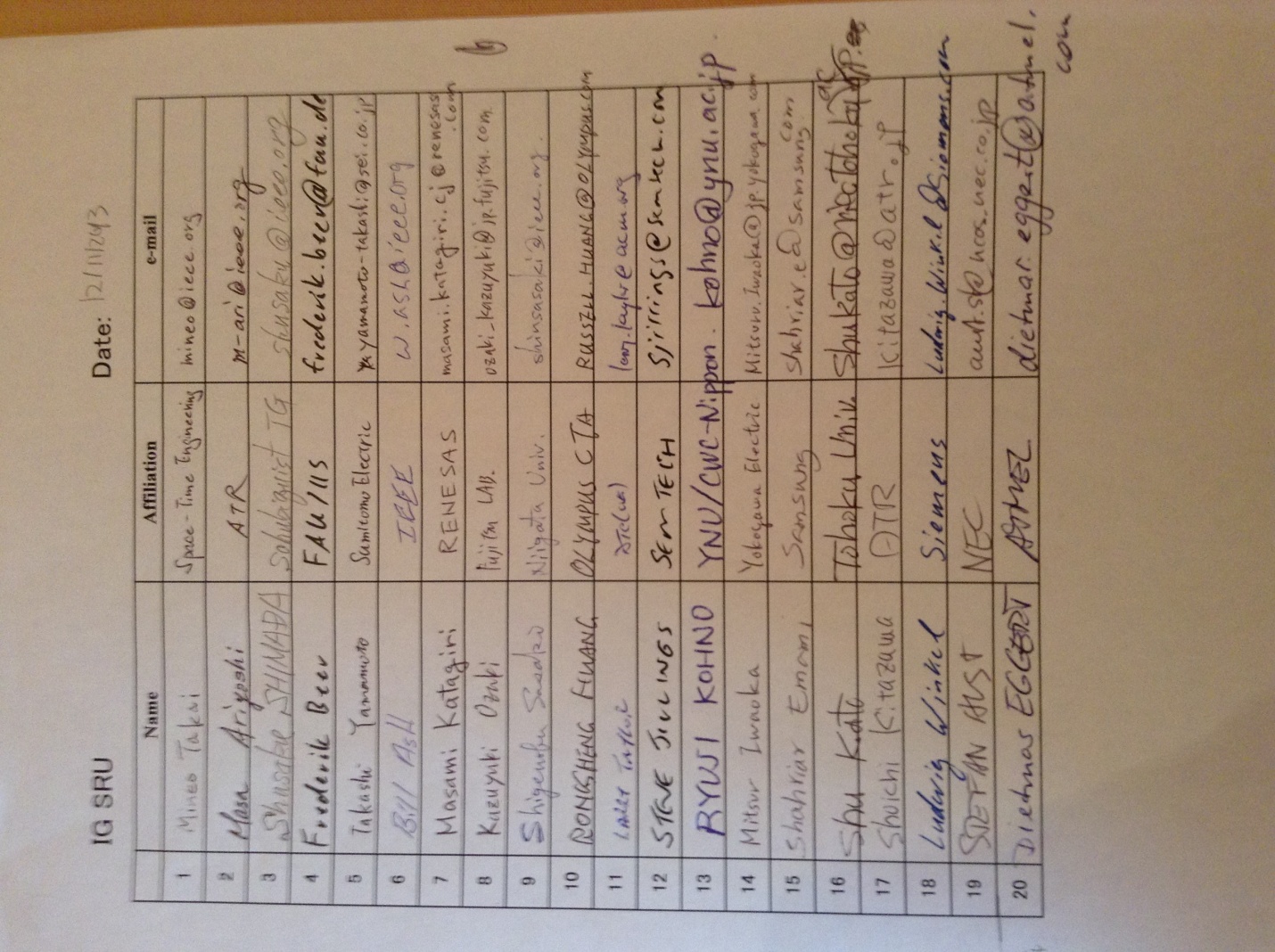 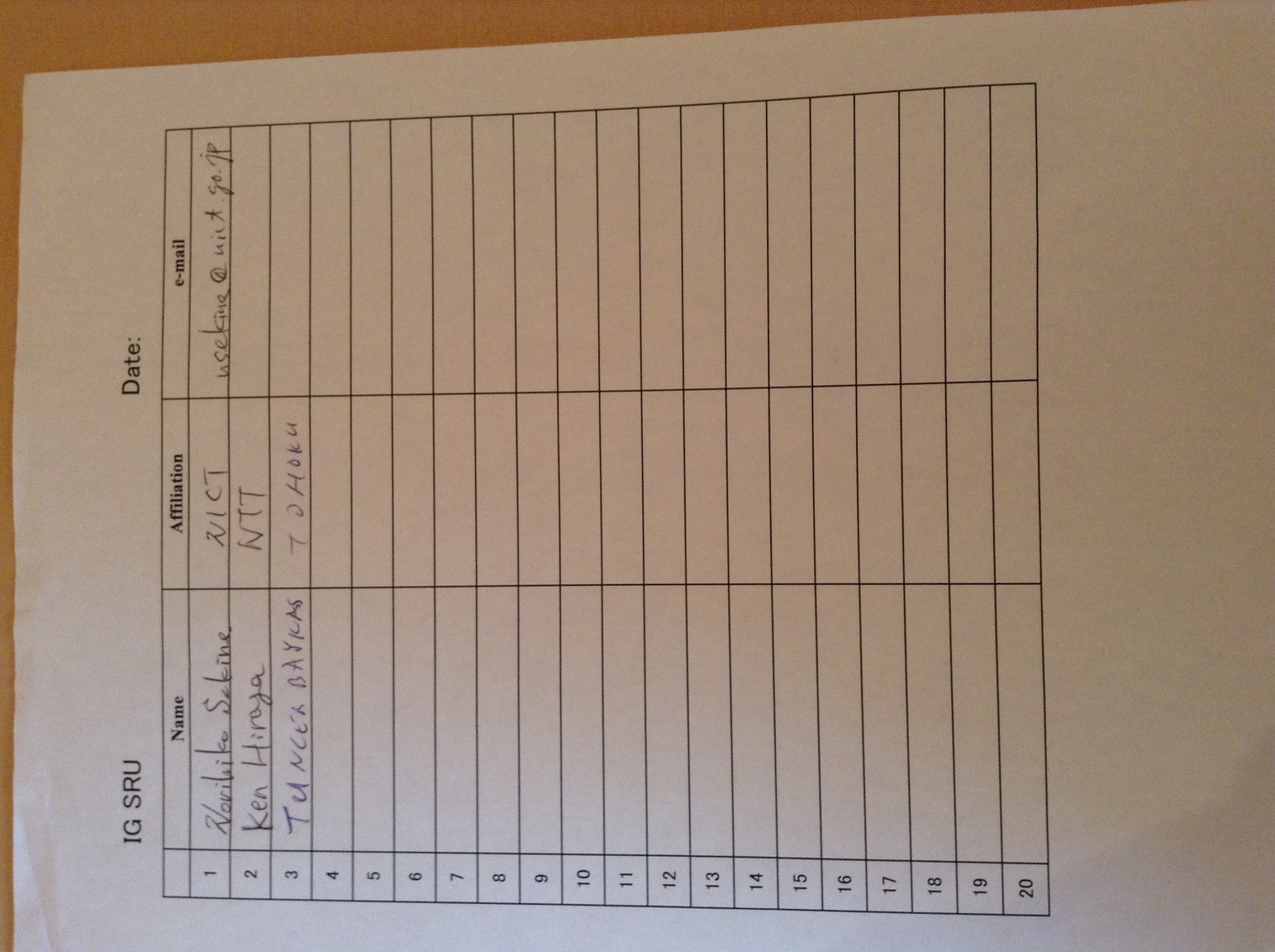 ProjectIEEE P802.15 Working Group for Wireless Personal Area Networks (WPANs)IEEE P802.15 Working Group for Wireless Personal Area Networks (WPANs)TitleDate Submitted[21 January, 12014][21 January, 12014]Source[]
[]
[2-2-2 Hikaridai, Seika, Kyoto Japan]Voice:	[   ]
Fax:	[   ]
E-mail:	[kitazawa@atr.jp]Re:[If this is a proposed revision, cite the original document.][If this is a response to a Call for Contributions, cite the name and date of the Call for Contributions to which this document responds, as well as the relevant item number in the Call for Contributions.][Note: Contributions that are not responsive to this section of the template, and contributions which do not address the topic under which they are submitted, may be refused or consigned to the “General Contributions” area.][If this is a proposed revision, cite the original document.][If this is a response to a Call for Contributions, cite the name and date of the Call for Contributions to which this document responds, as well as the relevant item number in the Call for Contributions.][Note: Contributions that are not responsive to this section of the template, and contributions which do not address the topic under which they are submitted, may be refused or consigned to the “General Contributions” area.]Abstract[Description of document contents.][Description of document contents.]Purpose[Description of what the author wants P802.15 to do with the information in the document.][Description of what the author wants P802.15 to do with the information in the document.]NoticeThis document has been prepared to assist the IEEE P802.15.  It is offered as a basis for discussion and is not binding on the contributing individual(s) or organization(s). The material in this document is subject to change in form and content after further study. The contributor(s) reserve(s) the right to add, amend or withdraw material contained herein.This document has been prepared to assist the IEEE P802.15.  It is offered as a basis for discussion and is not binding on the contributing individual(s) or organization(s). The material in this document is subject to change in form and content after further study. The contributor(s) reserve(s) the right to add, amend or withdraw material contained herein.ReleaseThe contributor acknowledges and accepts that this contribution becomes the property of IEEE and may be made publicly available by P802.15.The contributor acknowledges and accepts that this contribution becomes the property of IEEE and may be made publicly available by P802.15.